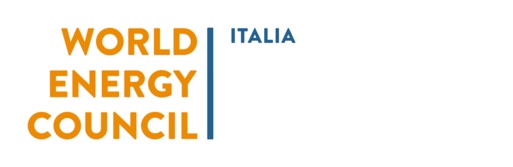 RICHIESTA DI ADESIONE AL WEC ITALIAFAC SIMILE*Spett.leWEC Italia - Comitato Nazionale Italiano del Consiglio Mondiale dell’Energia  Via Ostiense, 9200154 RomaOggetto: Richiesta di adesione alla Vs. AssociazioneCon riferimento alle intese verbali intercorse, con la presente formalizziamo la nostra richiesta di aderire alla Vs. Associazione in qualità di: ASSOCIATO DI DIRITTO - i Ministeri competenti sui temi oggetto delle attività WEC Italia e ad esse correlati possono aderire gratuitamente come Associati di diritto, partecipare alle attività associative e designare un proprio rappresentante in Consiglio Direttivo e in Associazione. ASSOCIATO SOSTENITORE - Enti Pubblici, Imprese Pubbliche, Società e Aziende, Enti di Ricerca, Consorzi, Associazioni. Hanno diritto a designare un proprio rappresentante in Consiglio Direttivo; designano un proprio rappresentante per l'Associazione; partecipano alle attività associative; a fronte del versamento di quota associativa annuale di 9.300 euro. ASSOCIATO ORDINARIO - Enti Pubblici, Imprese Pubbliche, Società e Aziende, Enti di Ricerca, Consorzi, Associazioni. Hanno possibilità di designare un proprio rappresentante per il Consiglio Direttivo in un numero eguale al 50% degli Associati Ordinari stessi; designano un proprio rappresentante per l’Associazione; partecipano alle attività associative; a fronte del versamento di quota associativa annuale di 4.650 euro. ASSOCIATO UNIVERSITARIO - Università, Singoli Dipartimenti universitari, Politecnici e Scuole post-universitarie. Sono rappresentati in Consiglio Direttivo da un referente scelto dagli Associati Universitari; partecipano alle attività associative; a fronte del versamento di quota associativa annuale di 900 euro.Il nostro rappresentante per le attività associative sarà il (Sig. / Dott. / Ing.):  In attesa di cortese riscontro, inviamo cordiali salutiFirma abilitata* La richiesta di adesione dovrà pervenire all’indirizzo segreteria@wec-italia.org o alla PEC wec-italia@pec.it in  carta intestata dell’azienda